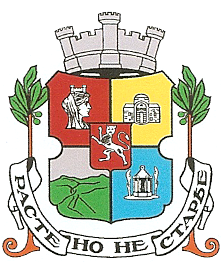 СТОЛИЧНА ОБЩИНА-РАЙОН „НОВИ ИСКЪР”гр. Нови Искър, ул. “Искърско дефиле” № 123, п.к. 1280, тел.: 991-72-30; 991-72-78; факс: 991 76 23 е-mail: info@novi-iskar.bgД Е К Л А Р А Ц И Я  ЗА СЪЖИТЕЛСТВОДолуподписаният/ата: ...............................................................................................................,                          ( три имена )ЕГН ........................................,  постоянен адрес: .........................................................................................................................( населено място, пл., бул., ул., ж.к., кв. и др., №, вх., ет., ап.)като собственик на имота с адрес по документ за собственост:.....................................................................................................................................................( населено място, пл., бул., ул., ж.к., кв. и др., №, вх., ет., ап.)декларирам, че живея в едно домакинство с лицето/а:Известно ми е, че при деклариране на неверни данни нося отговорност по чл. 313 от НК.Дата: .......................						ДЕКЛАРАТОР: .........................											( Подпис )Декларацията се попълва и подписва от лицето, което подава Заявлението за кандидатстване.№Три именаЕГНРоднинска връзка1234....